CORRECTIE Wiskunde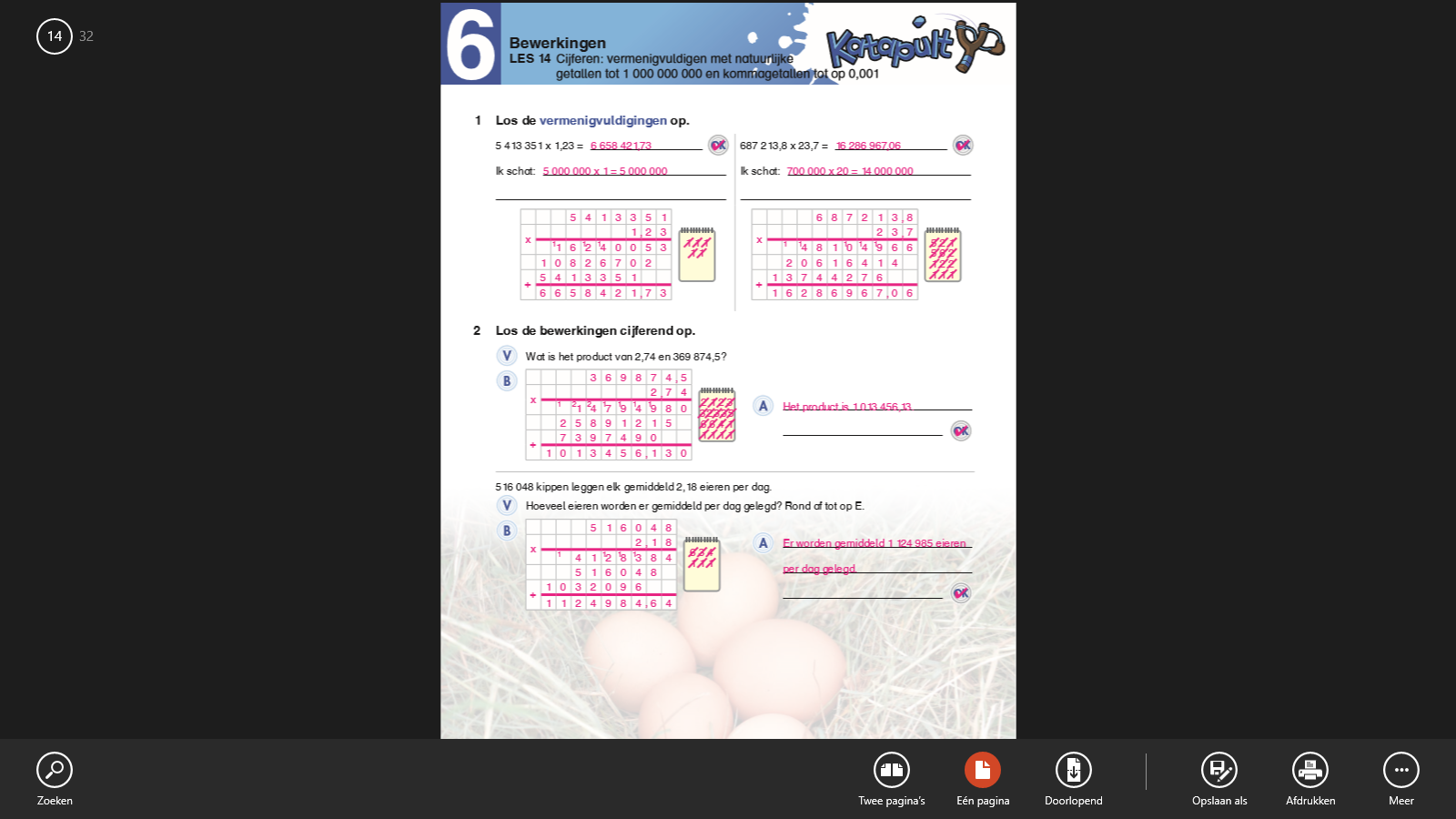 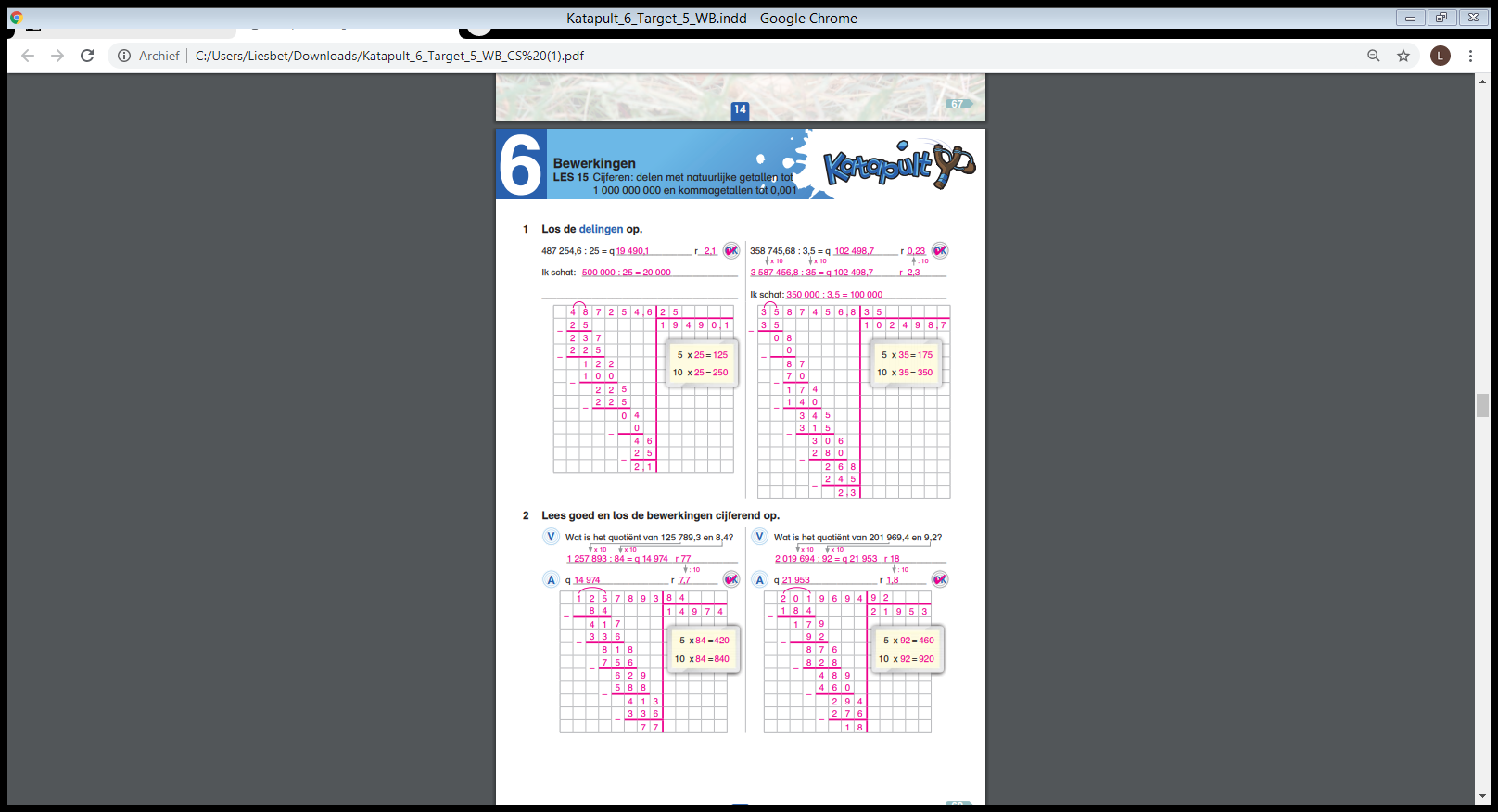 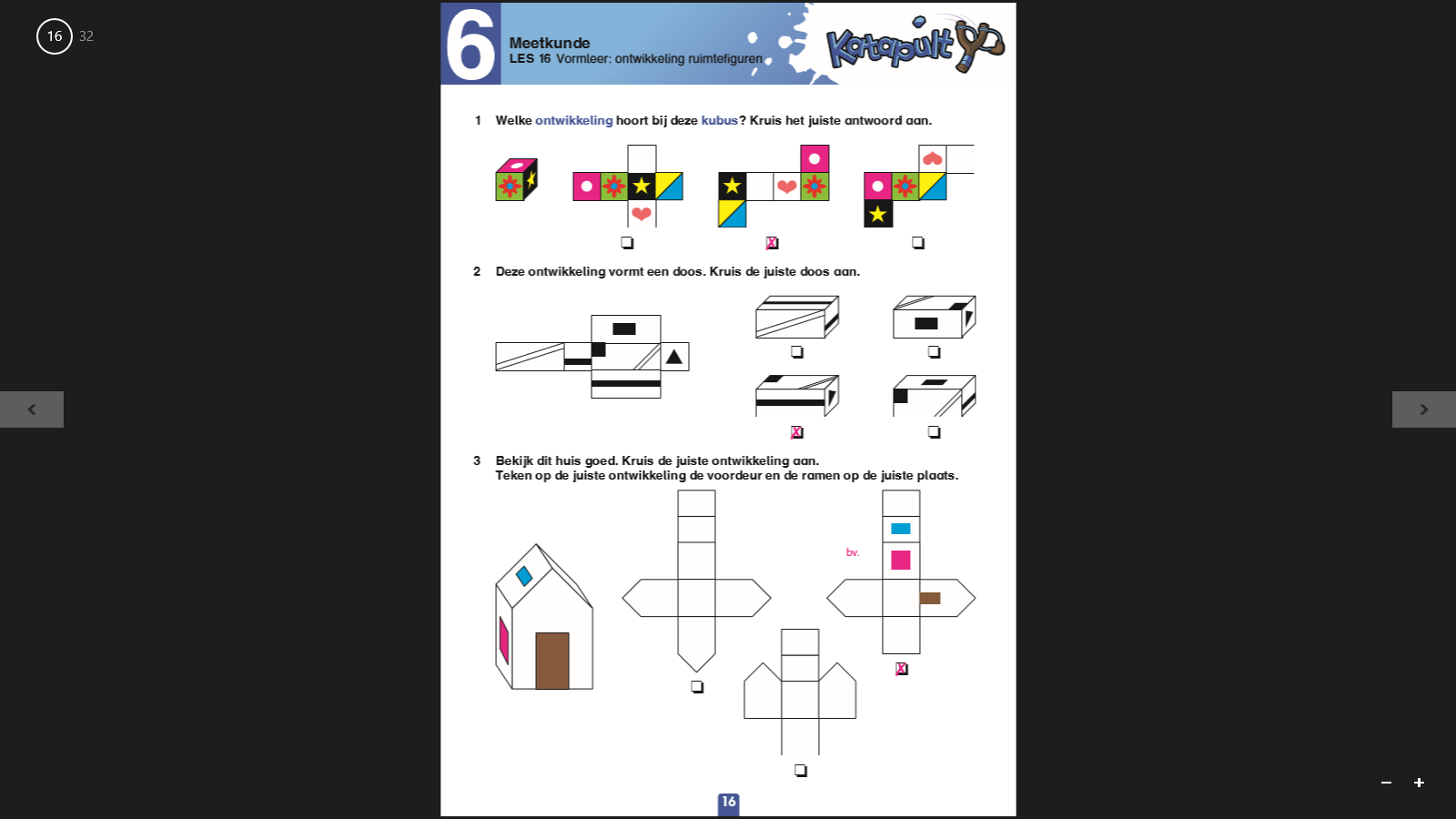 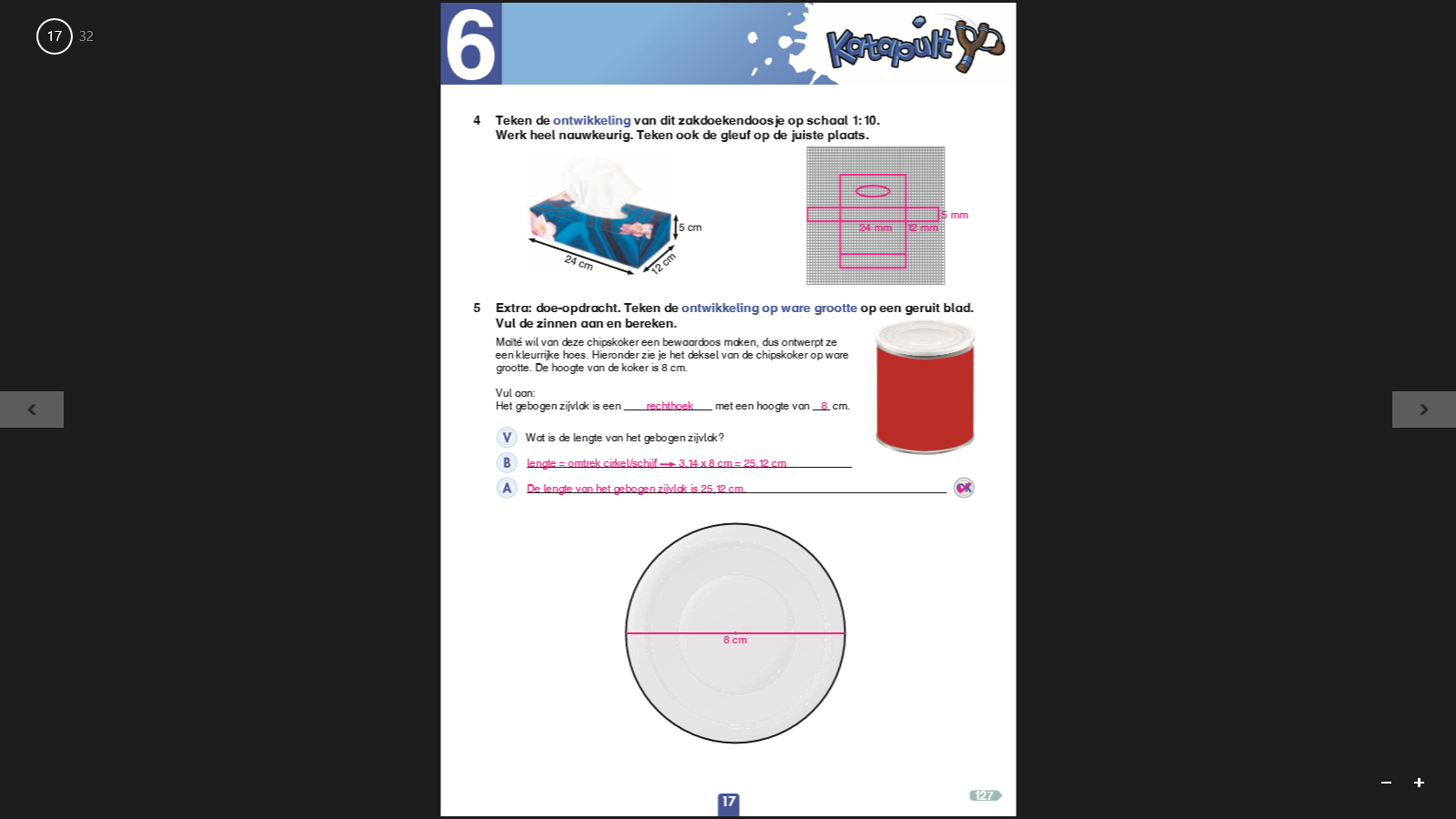 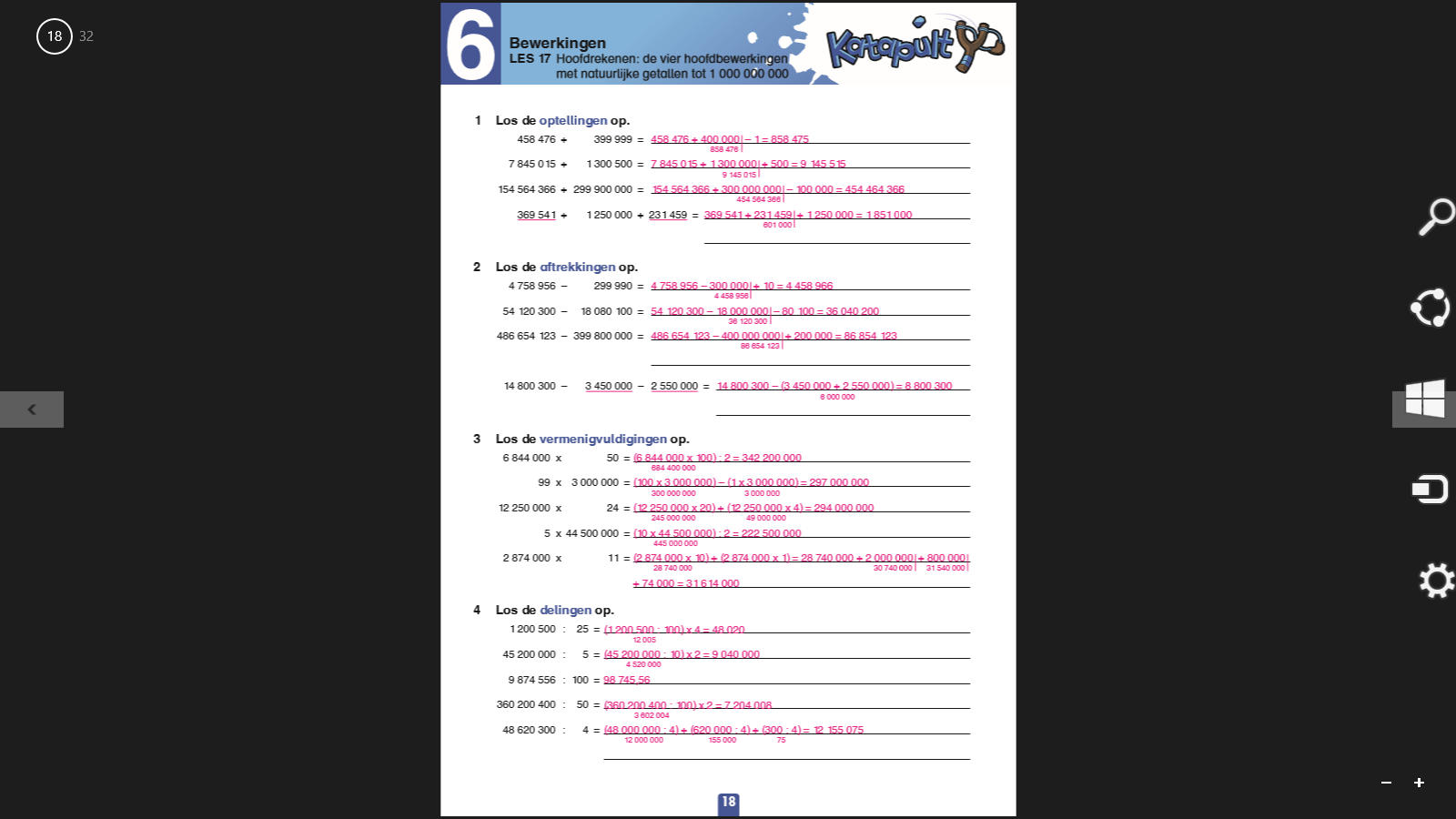 CORRECTIE Taal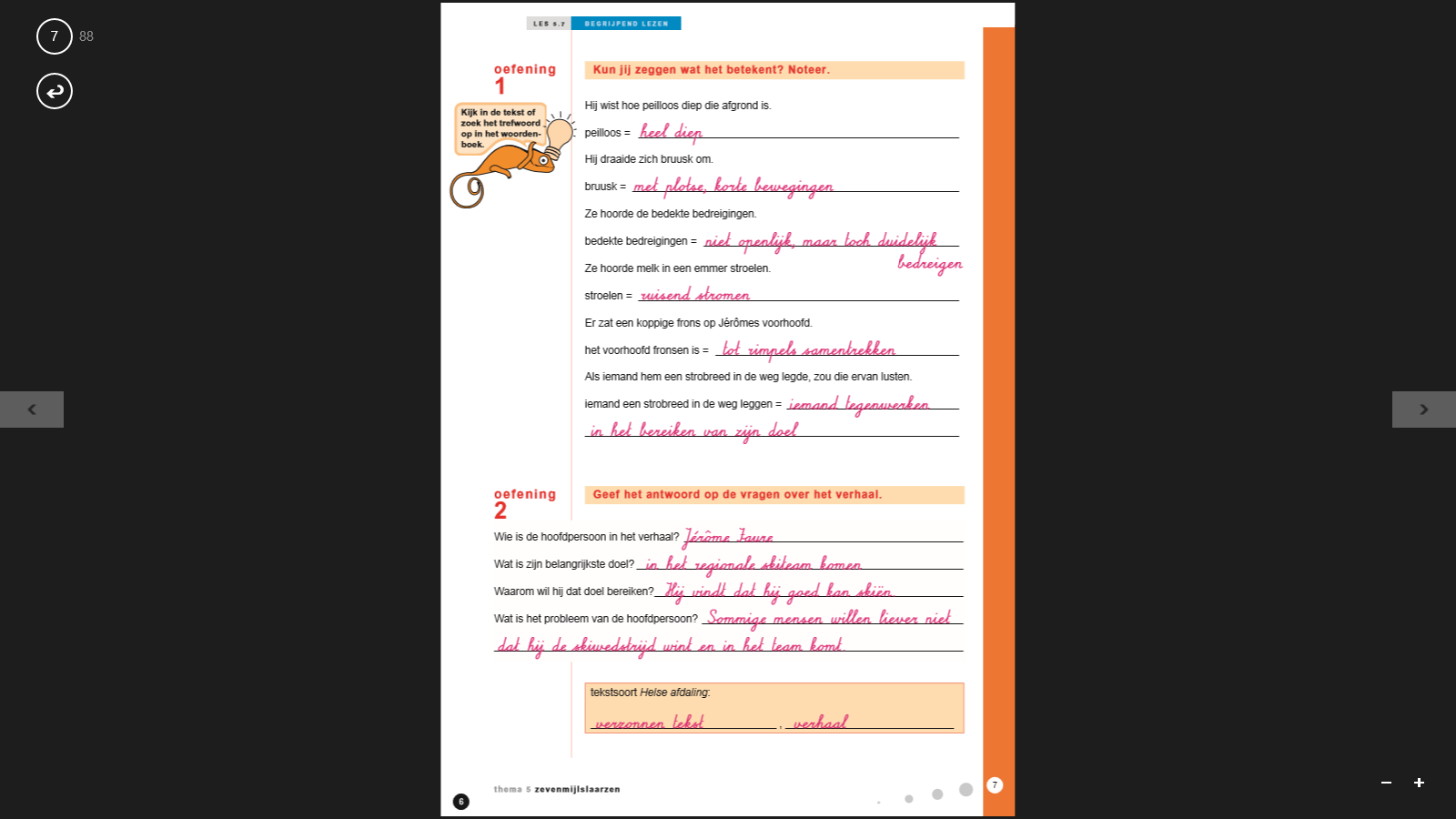 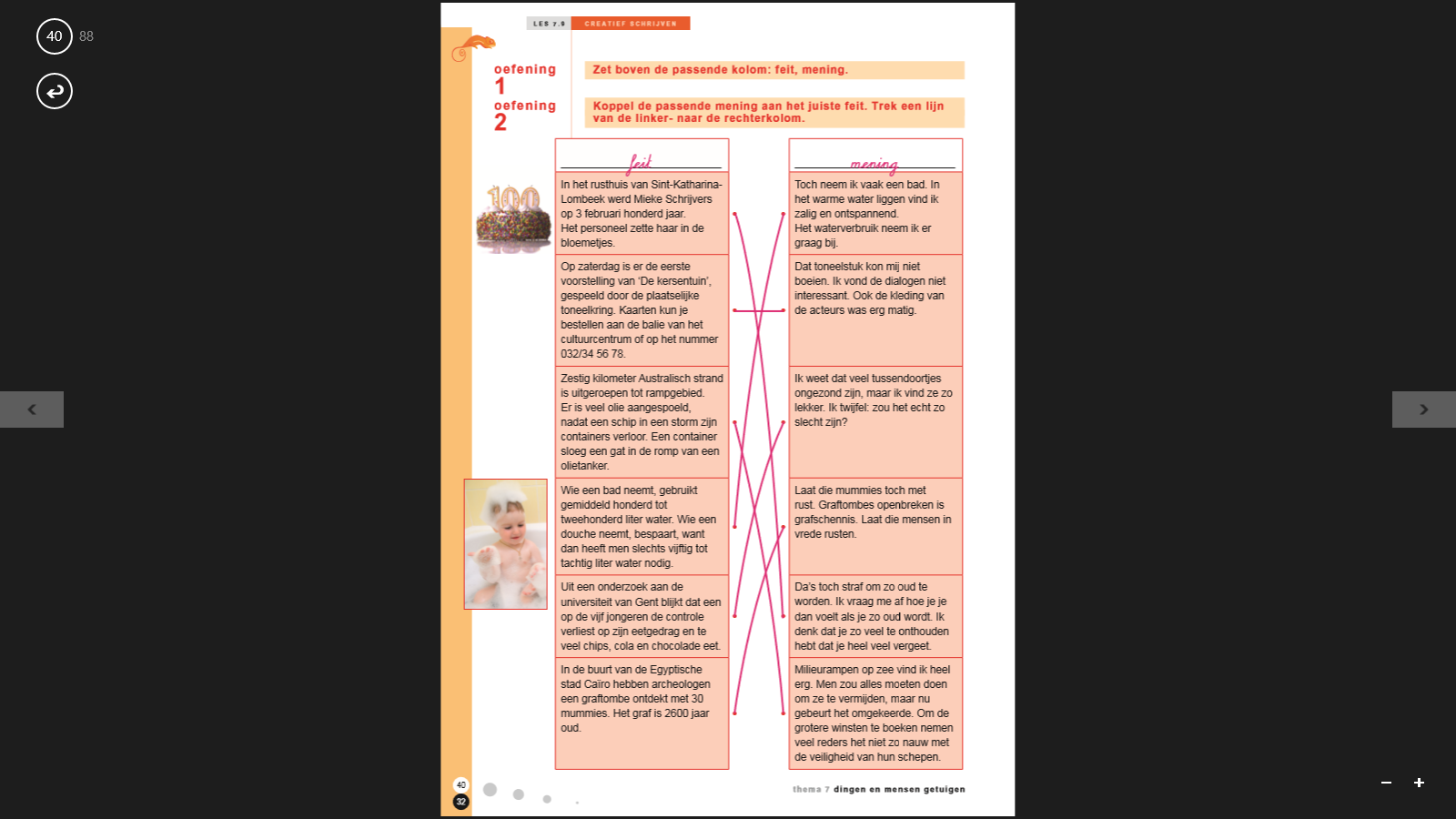 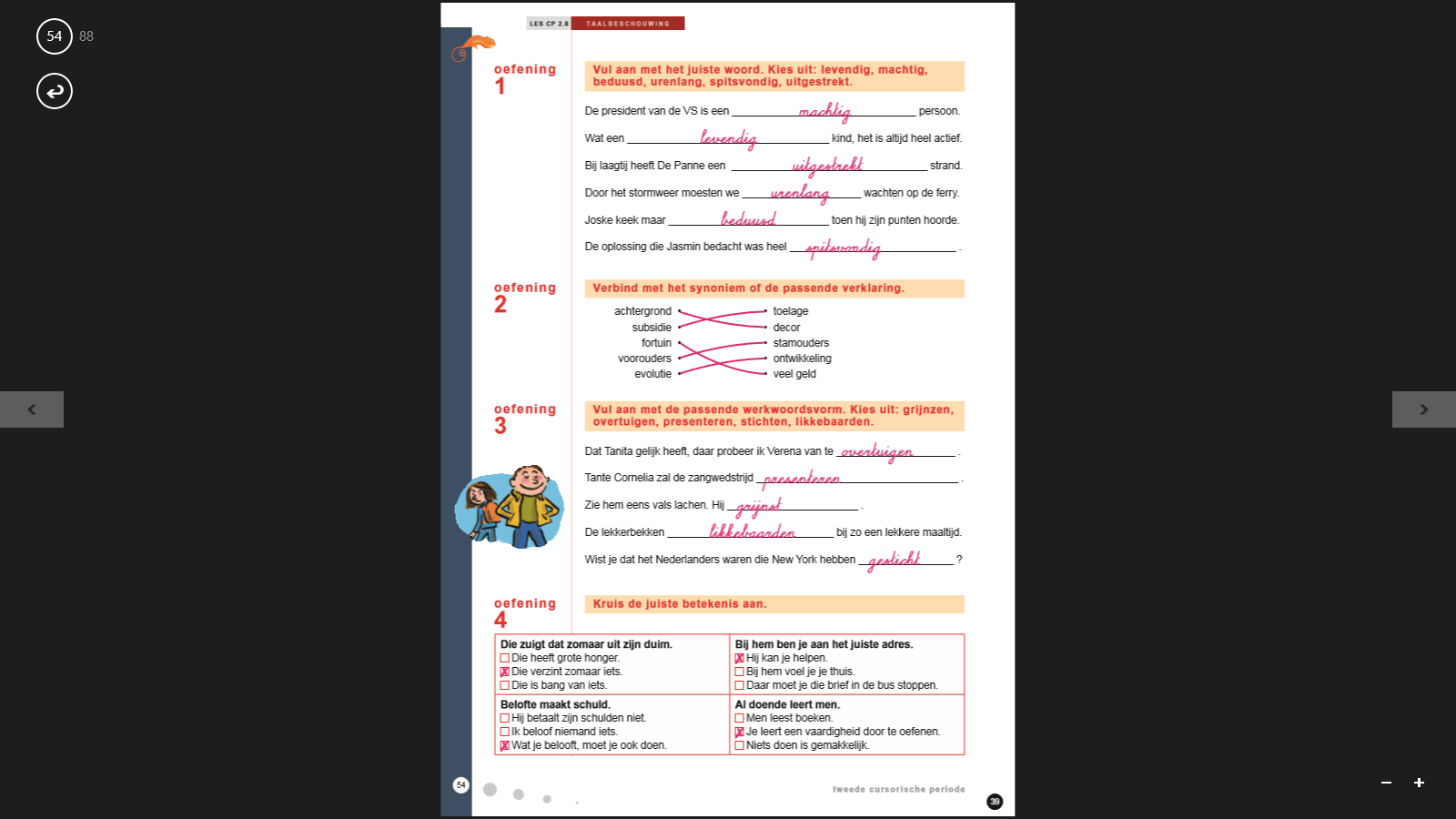 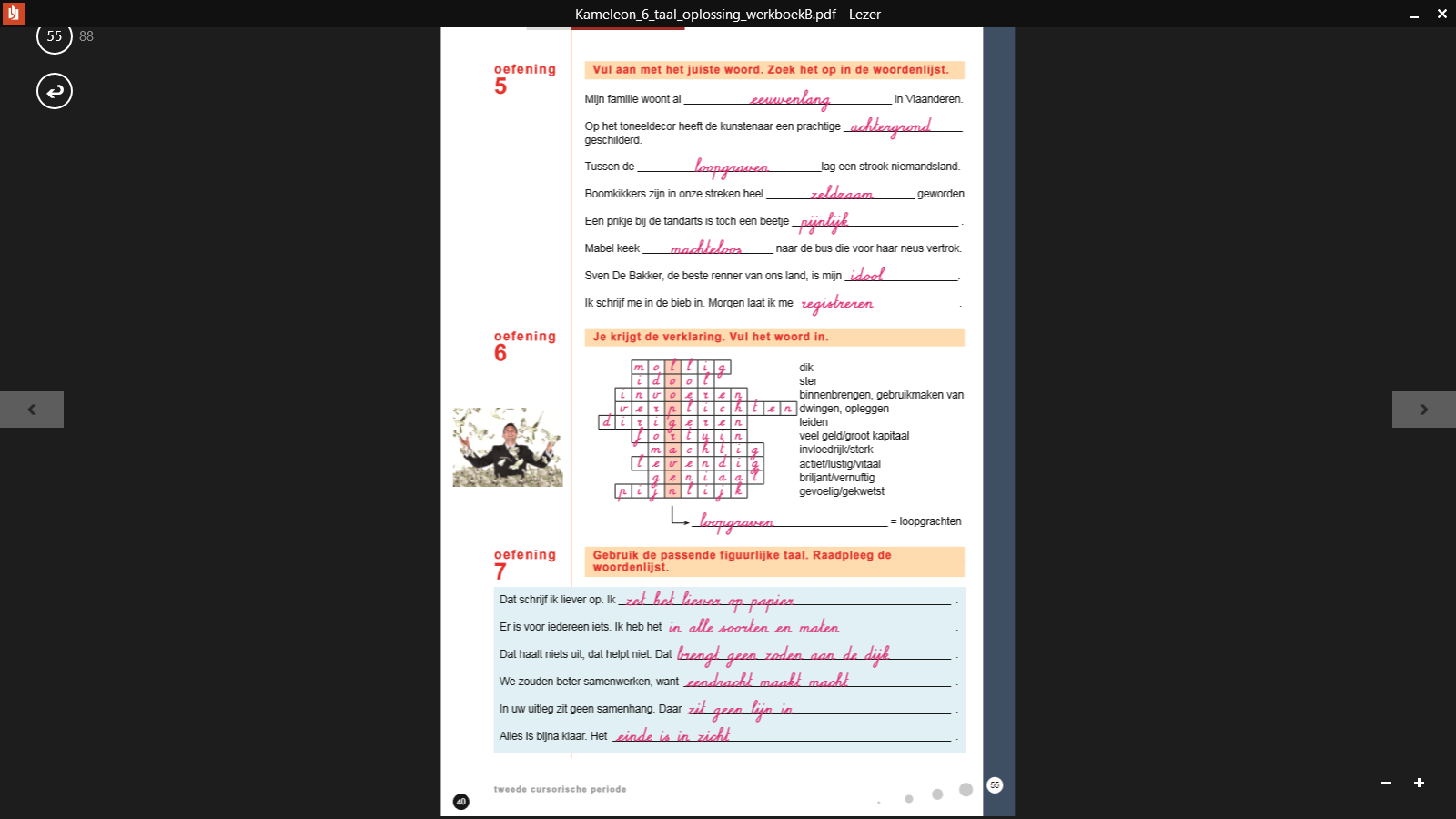 CORRECTIE Spelling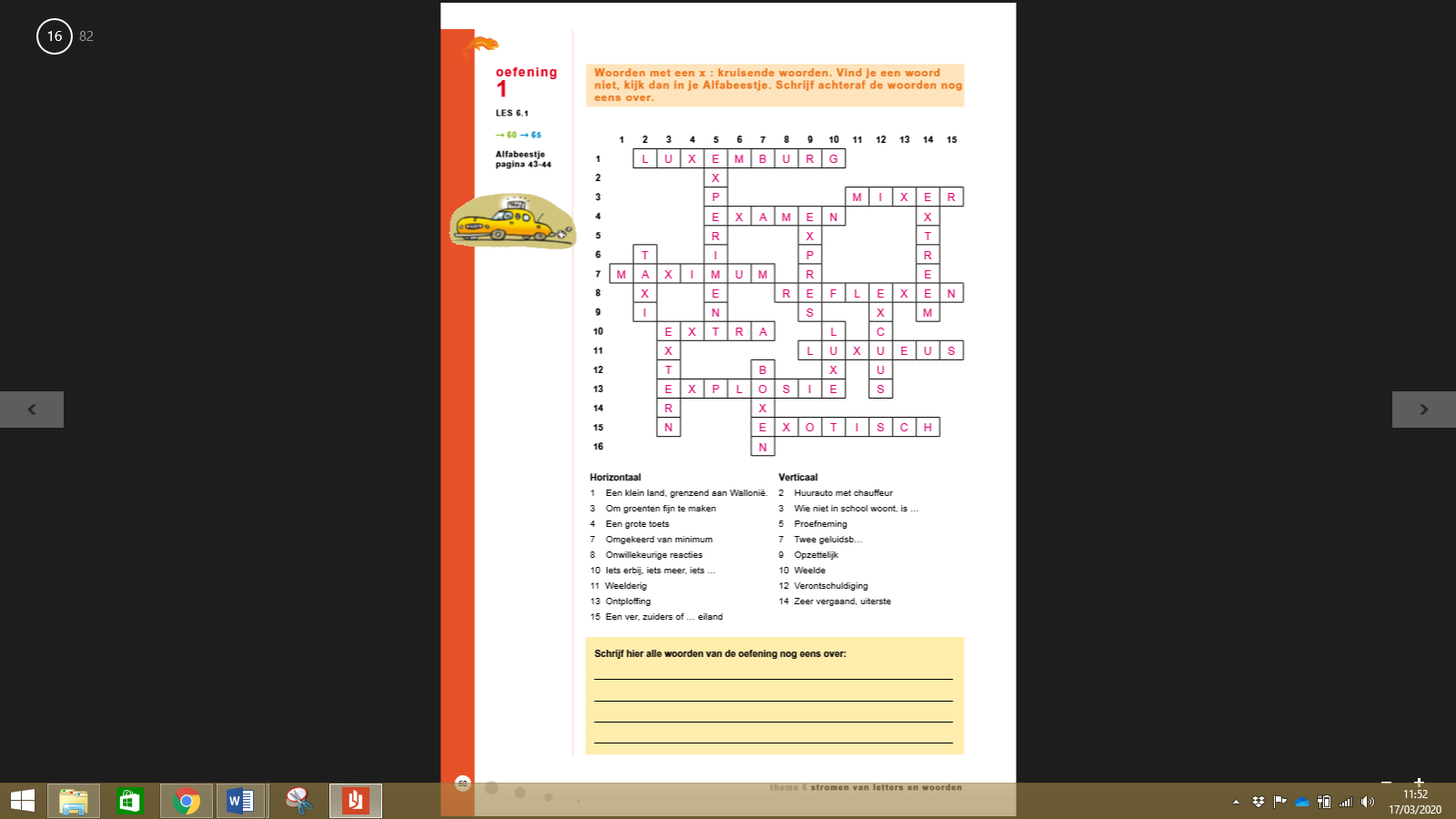 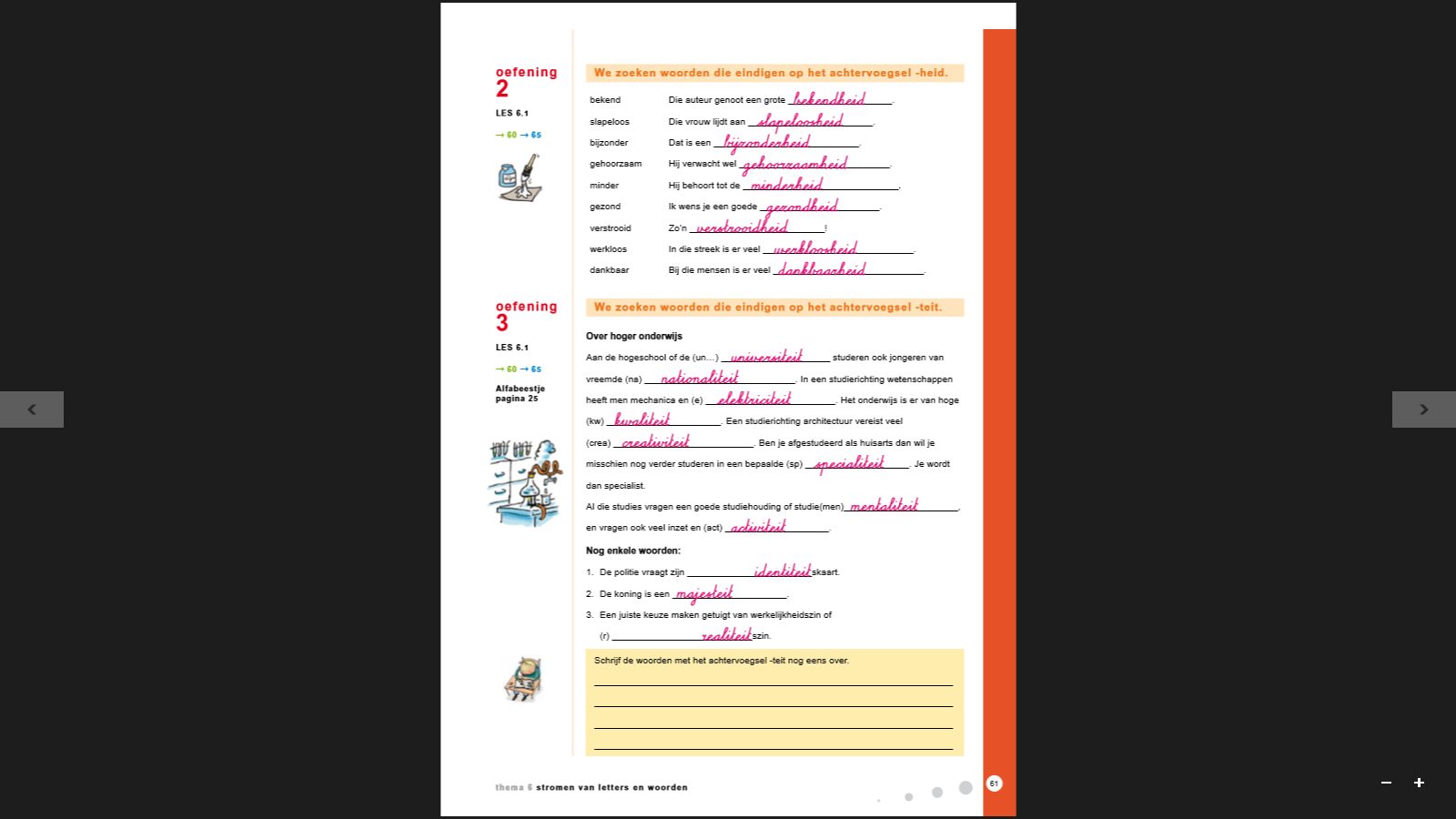 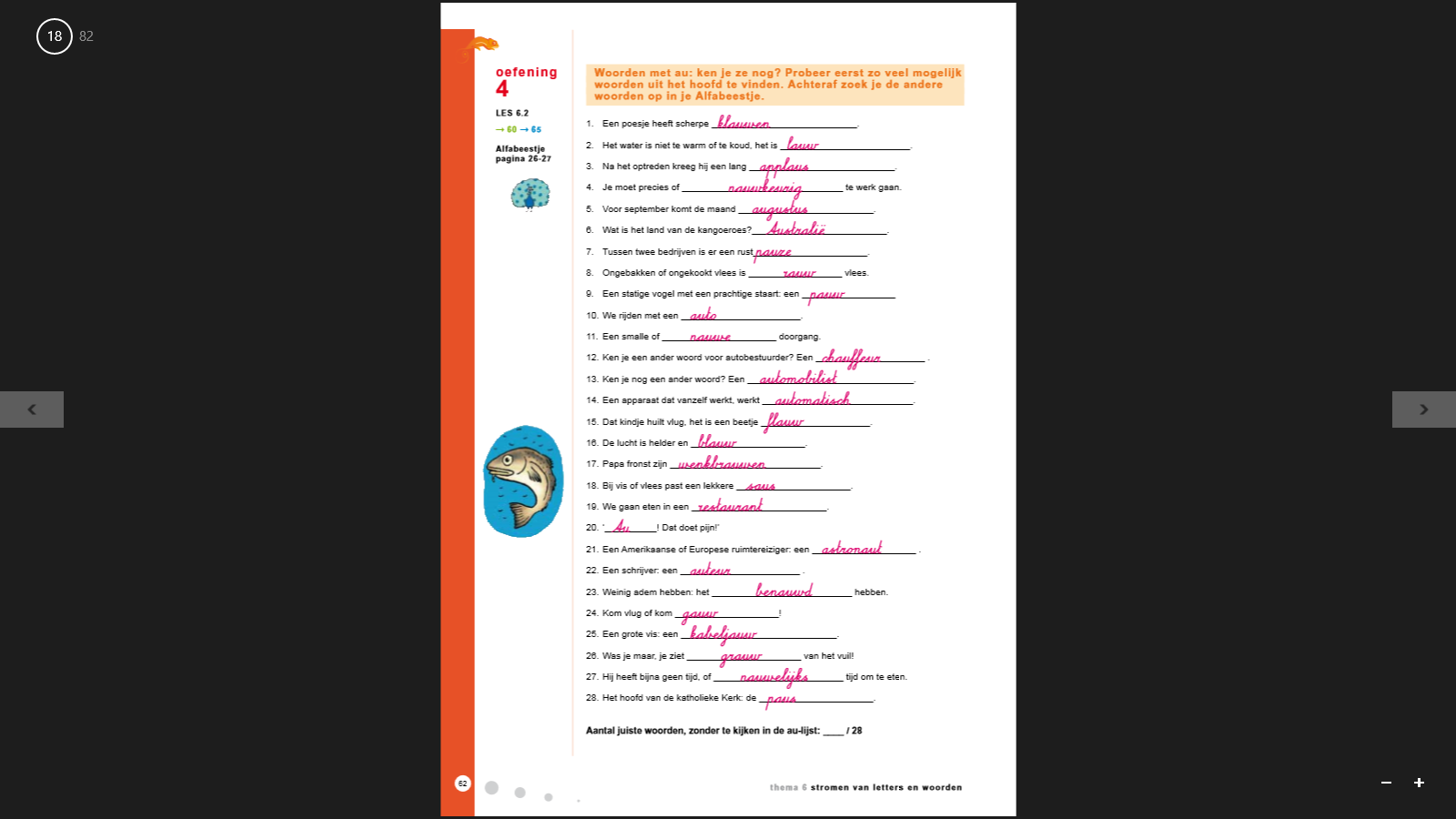 